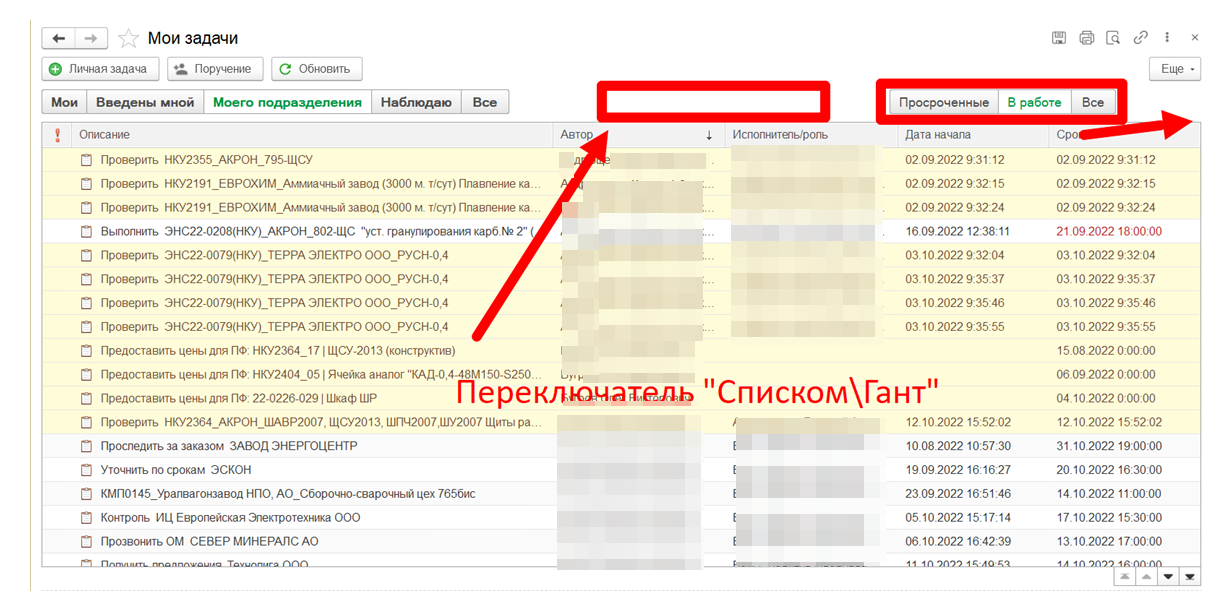 Отбор по состоянию задач передвинуть к правому краю.Добавить переключатель «Список\Гант», при открытии формы по умолчанию должен быть установлено значение «Список».При нажатии на гант, необходимо формировать окно со следующей информацией: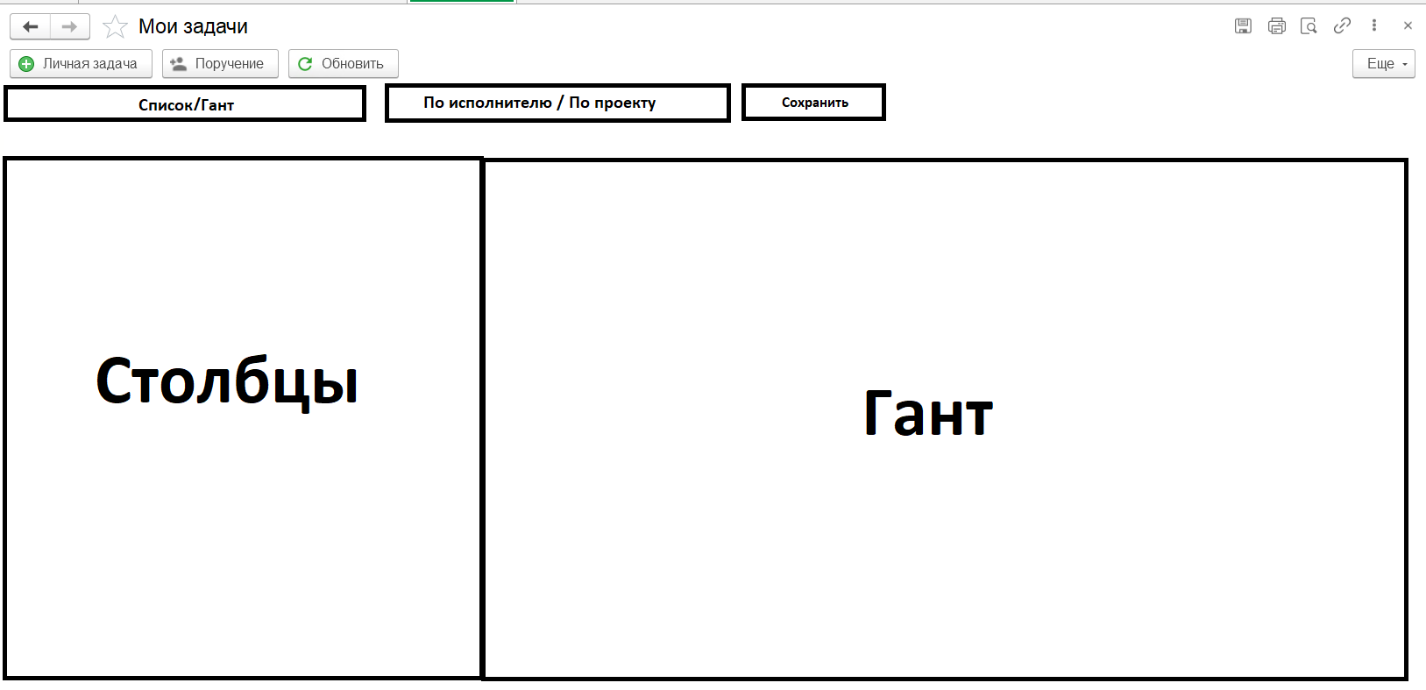 Скрыть Отбор по задачам «Мои/Введены мной/Моего подразделения/Наблюдаю/Все» по умолчанию отбор по «Моего подразделения»Скрыть Отбор по состояниям задач, умолчанию установлено значение «В работе»Добавить Переключатель «Список/Гант» Группировка задач по исполнителю либо по проекту, значение по умолчанию «По исполнителю»При группировке по исполнителю, родитель - ИсполнительПри группировке по проекту, родитель - проектуПример по исполнителю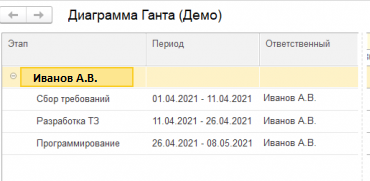 Команда «Сохранить» которая сохраняет столбцы и гантСтолбцы:Описание – тема задачиДата начала – дата начала задачиСрок – срок указанный в задачеПринято в работу – булево «Да\Нет»Исполнитель – ответственное лицо в задачеЦвета Ганта:#188954– не просроченные задачи edc87e	#e19829– просроченная задача В случае если задача просрочена необходимо рисовать тело задачи к основному срок.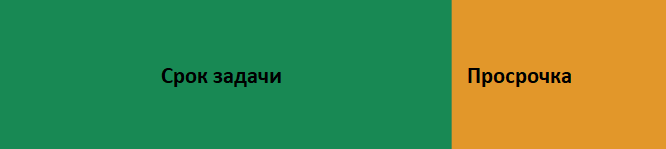 